Муниципальное казенное дошкольное образовательное учреждение «Детский сад села Цалык»ПРОТОКОЛ №1Установочный педсовет от 01.09.2018г.Тема: «Новый учебный год на пороге ДОУ»Цель: Организация работы МКДОУ «Д/с с.Цалык» на 2018-2019 уч.г.Председатель: заведующий ДОУ Гамаева Р.Х.Секретарь: воспитатель Критенко Л.И.Присутствовали: 7Отсутствовали: 0Повестка Педагогического совета1. Ознакомление с повесткой дня педагогического совета №1. Выбор председателя и секретаря педагогического совета на новый 2018-2019 учебный год. Заведующий ДОУ Гамаева Р.Х.2. Утверждение плана работы  ДОУ на 2018-2019 учебный год.3. Утверждение  режима работы, расписание ОД. Заведующий ДОУ Гамаева Р.Х.4. Утверждение рабочих программ, педагогов на 2018-2019 учебный год.Заведующий ДОУ Гамаева Р.Х.По первому вопросу слушали заведующего ДОУ Гамаеву Р.Х.. ,которая ознакомила присутствующих с повесткой дня педсовета №1. Она предложила избрать председателя педагогического совета и секретаря педагогического совета. Выступила: Шаманова Т.А.. – воспитатель, которая предложила избрать председателем педагогического совета на 2018-2019 учебный год заведующего ДОУ Гамаеву Р.Х.Секретарем педагогического совета предложила воспитателя Критенко Л.И.Других кандидатур не поступало.Заведующий ДОУ Гамаева Р.Х. вынесла предложение на голосование.Голосовали «за» - 7 человек.«Против» - 0 человек.Решили: председателем педагогического совета избрать заведующего ДОУ Гамаеву Р.Х.; секретарем – воспитателя Критенко Л.И..По второму вопросу   слушали старшего воспитателя Хугаеву Д.Т., которая 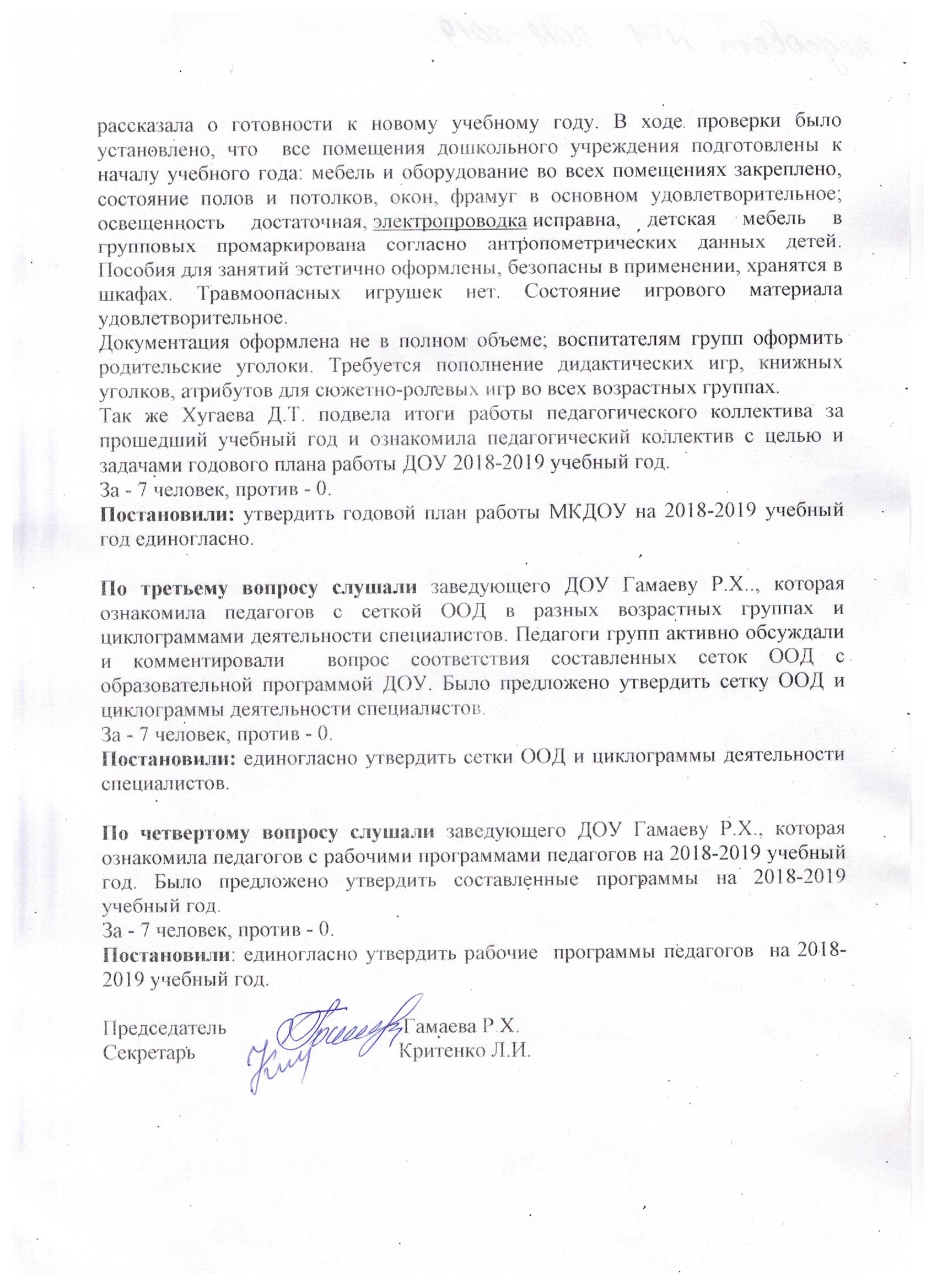 